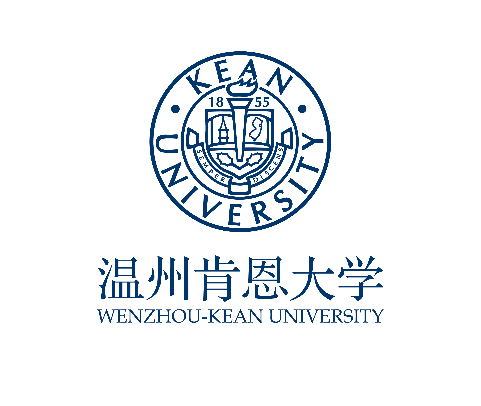 Approval to Conduct a School Based Research StudyAs the authorized official of ______school, I am agreeing to the participation of _____school in the study entitled “__” under the direction of _____. I have been given a full description of the project and have reviewed the following items and discussed their appropriateness with [Insert name of the investigator]: Measure 1 Measure 2 Listing of all research personnel who will be working in the schools I understand that no research activities will be conducted until the Wenzhou-Kean University IRB has reviewed and approved this study.I understand I will be provided with a report on the outcome of the study within ___ months of completion. I understand that I may withdraw the school’s participation at any time or prohibit the inclusion of any of the measures listed above. If I have any questions about this research study I may contact the investigator, ___________ at _____________. If I have any concerns about the conduct of this study, I can contact the Wenzhou-Kean University IRB at 0577-55870047.Name authorized official: __________________________________________Title: ___________________________________________________________Phone: _________________________________________________________Signature _______________________________________________________